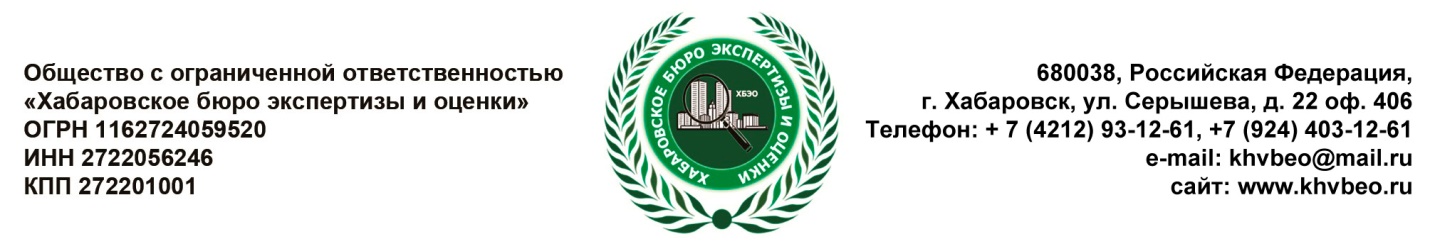 Документы, необходимые для оценки жилого помещения (квартиры):Паспорт ЗаказчикаСвидетельство о государственной регистрации права     и/или Договор купли-продажиДоговор даренияДоговор меныДоговор передачи квартиры в собственность гражданСправка ЖСКВыписка из Единого государственного реестра недвижимости (ЕГРН) об основных характеристиках на объект недвижимостиТехнический паспорт на жилое помещение (квартиру) (при наличии)